http://www.electronics-tutorials.wsდამატებულია მასალა წიგნიდან: Ревич Ю. Занимательная электроника, 2005 ბულის ალგებრა  Tutorial: 1 of 7შესავალი ჯორჯ ბული           კლოდ შენონი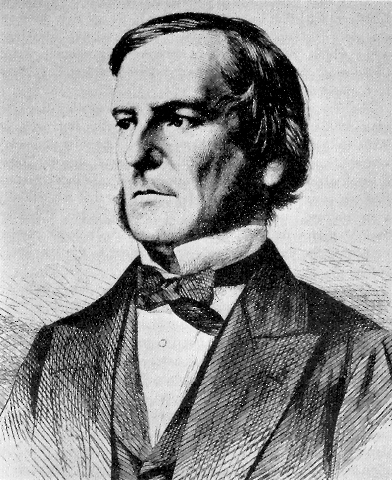 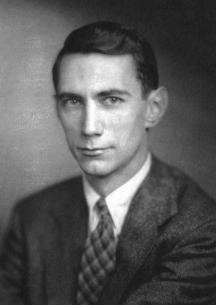 ადამიანებს ყოველთვის აწუხებდა აზროვნების საიდუმლოება და პირველ რიგში იმ კანონზომიერებების დადგენა და მათემატიკური სახით ჩამოყალიბება, რომლებიც განაპირობებენ და მართავენ  აზროვნების პროცესს. საბოლოო ჯამში, ყველაფერი ეს ჩამოყალიბდა მეცხრამეტე საუკუნის ინგლისელი მათემატიკოსის ჯორჯ ბულის ორ შრომაში. ჩამოყალიბებული მათემატიკური ფორმალიზმი იგივდებოდა აზროვნების კანონზომიერებებთან. ეს წარმოდგენა პირდაპირ აისახა შრომის სახელწოდებაში: An Investigation of the Laws of Thought on Which are Founded the Mathematical Theories of Logic and Probabilities. უნდა აღინიშნოს, რომ მხოლოდ მეოცე საუკუნის პირველი ნახევრის მიწურულს გამოვლინდა, რომ აზროვნებას არ გააჩნია ლოგიკური ბუნება, და ლოგიკა მხოლოდ აზრის გადმოცემის ხელსაყრელი ხერხია, რომელიც გვაძლევს საშუალებას სიტყვიერი ფორმით ცალსახად ჩამოვაყალიბოდ და გადავცეთ ინფორმაცია. თითქმის ერთი საუკუნის განმავლობაში ვერ მოხდა იმის გააზრება, რომ ბულის მიერ განვითარებული მათემატიკური ლოგიკის ფორმალიზმი ექვემდებარება ტექნიკურ რეალიზაციას და სასიგნალო არხების კომუტაციის ტექნიკური ამოცანების გადასაჭრელად  შეიძლება იყოს გამოყენებული. ბულის ალგებრის კანონები ზუსტად ასახავენ კომუტაციური სქემების კანონზომიერებებს. მოსაზრება ამისშესახებ ჩამოაყალიბა 1937 წელს თავის სამაგისტრო ნაშრომში 21 წლის კლოდ შენონმა. შემდგომი 10 წლის განმავლობაში შენონი მუშაობდა საკითხებზე, რომლებიც 1948 წელს გამოაქვეყნა ინფორმაციის თეორიის სახით. შენონოს „აღმოჩენა“ ბულის ლოგიკისა და კომუტაციური ამოცანების თანხვდენაზე, შესაძლებელია ბულის დროცაც მომხდარიყო - კაკომუტაციო ელემენტები (ჩამრთველები და რელეები) იმ დროსაც ცნობილი იყო. შენონმა ეს მოახერხა, რადგან, მისივე თქმით, ერთდროულად ფლობდა მათემატიკასაც და ელექტროტექნიკასაც. ბულის ალგებრა ოპერირებს მხოლოდ ორ ლოგიკურ მდგომარეობასთან (ლოგიკური ცვლადის მდგომარეობასთან): „ჭეშმარიტი“ ("TRUE") და „მცდარი“ ("TRUE"). ეს ორივე სიტყვიერი აღნიშვნა შეგვიძლია შევცვალით „1“-ით და „0“-ით, ან „დიახ“ და „არა“. ალბათ ადვილი მისახვედრია, რა ფართო ასპარეზი იქმნება ამ ლოგიკისათვის ორობით რიცხვით სისტემაში. ბულის ალგებრის ლოგიკური  ოპერაციები განსხვავდება ჩვეულებრივი არითმეტიკული ან ალგებრული ოპერაციებისაგან. მაგალითად,  A + A = A და არა 2A. რა თქმა უნდა, ჩვენ ორი ჭეშმატიტი მდგომარეობა გვაქვს ფორმულის მარცხენა მხარეს, მაგრამ „+“ და „=“ სხვა შინაარსს ატარებს, და შედეგიც სხვა შინაარსს ატარებს. ბულის ალგებრის განმარტებების და შედეგების განხილვა მეტად თვალსაჩინოა და გამარტივებულია ელექტრონული „ჩამკეტების“ მაგალითებზე.ლოგიკური ფუნქცია „და“  (AND Function)ლოგიკური ფუნქცია, ან ოპერატორი „და“ აფიქსირებს შედეგის სახით („1“ სახით გამოსავალზე), რომ ორი ან რამდენიმე მოვლენა მოხდა ერთად და ერთდროულად. ანუ ოპერატორის ყველა შესავალზე ერთად და ერთდროულად გაჩნდა ლოგიკური „1“.  არა აქვს მნიშვნელობა როგორი თანმიმდევტობით დალაგებულია ეს მოვლენები ოპერატორის შესაცვლების მიმართ. ოპერატორისათვის  A და B რაც B და A, ანუ A & B = B & A.  ელექტრონიკაშუი ფუნქციას წარმოადგენენ სიმბოლოებით ( . ) ან (  ).  ამგვარად, A და B  შესავლის მქონე „და“  ჩამკეტი  გამოიხატება როგორც A.B, ან  AB.ფუნქციის წარმოდგენა ჩამრთველებითA და B ჩამრთველები იღებენ ლოგიკური „1“-ის მნიშვნელობას ჩართვის შემთხვევაში.  ნათურა აინთება მხოლოდ იმ შემთხვევაში, თუ ორივე ჩამრთველი ჩართულია. გამოსავალი „ჭეშმარიტია“ (), თუ ორივე  შესავალი „ჭეშმარიტია“.  დააკვირდით,  ელექტრულ ტერმინებში „და“ ფუნქცია მიმდევრობით ჩართვას შეესაბამება. ჩამრთველების მდგომარეობის ოთხივე კომბინაცია და შედეგი აისახება ცხრილში:ჭეშმარიტების ცხრილილოგიკური ფუნქცია „ან“ Tutorial: 2 of 7„ან“ ლოგიკური ფუნქციის შედეგი ჭეშმარიტია, თუ ჭეშმარიტია ერთი შესავალი მაინც.  ეს ფუნქცია ასრულებს ლოგიკური შეკრების ოპერაციას, რომელიც აღინიშნება სიმბოლოთი:  A+B = Q.ფუნქციის წარმოდგენა ჩამრთველებით ფუნქცია ხორციელდება ორი (ან  მეტი)  პარალელურად შეერთებული ჩამრთველით. ნათურა აინთება, თუ ერთი ჩამრთველი მაინც ჩართულია.  ელექტრონიკაში „ან“ ფუნქცია პარალელურ ჩართვას შეესაბამება.ჩამრთველების მდგომარეობის ოთხივე კომბინაცია და შედეგი აისახება ცხრილში:ჭეშმარიტების ცხრილილოგიკური ფუნქცია „არა“ Tutorial: 3 of 7ეს უმარტივესი ლოგიოკური ფუნქცია ახდენს შესავალი ლოგიკური მდგომარეობის ინვერტყირებას, ამუ შეცვლას საწინააღმდეგო (ან დამატებით) მდგომარეობაზე. ეს ოპრეაცია აღინიშნება სიმბოლოთი ( ¯ ) - ხაზი სიმბოლოების ზემოდ.  ფუნქციის წარმოდგენა ჩამრთველებით   ფუნქცია წარმოდგენილია 2 ჩამრთველით. მათი მდგომარეომა საწინააღმდეგოა.  თუ ჩამრთველი A გამორთულია, ნათურა ჩართულია . ამ დროს   ჩამრთველი შესავლის საწინააღმდეგო მდგომარეობაშია და სქემაში უზრუნველყოფს ნათურის ჩართვას. თუ A ჩართულია, მისი უარყოფა გამორთავს ნათურას.    ჭეშმარიტების ცხრილიინვერსია აღინიშნება ( O ) სიმბოლოთი შესავალზე ან გამოსავალზე. ცხადია ;თუ ინვერტორები შეგვიძლია შევქმნათ უკვე ცნობილი ელემენტებისაგან:ლოგიკური ფუნქციები „არა-და“ , „არა-ან“ფუნქცია „არა-და“ეს ფუნქცია შეგვიძლია შევქმნათ „და“ ფუნქციის უატყოფით:  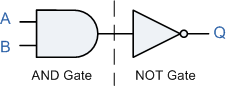 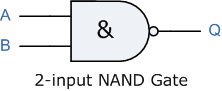 „და“ ფუნქციის საწინააღმდეგოდ, გამოსავალზე გვაქვს „1“, როდესაც ორივე შესავალზე არის „0“. ფუნქციის წარმოდგენა ჩამრთველებითჭეშმარიტების ცხრილი„არა-ან“ ფუნქციაეს ფუნქცია „ან“ ფუნქციის უარყოფას წარმოადგენს : 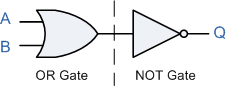 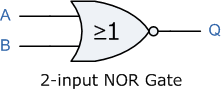 ფუნქციის წარმოდგენა ჩამრთველებითერთი ჩამრთველის მაინც ჩართულობის შემთხვევაში დენი გადია ამ შემოკლებულ წრწეში და ნათურა ქრება.ჭეშმარიტების ცხრილიბულის ალგებრის კანონები Tutorial: 5 of 7ლოგიკური სიმბოლო „0“ და „1“ შეგვიძლია გამოვიყენოთ გამორთული ან ჩართლი კონტაქტის აღსანიშნავად. ბულის ალგებრის წესები და კანონები გვაძლევენ საშუალებას შევქმნათ და დავხვეწოთ რთული ლოგიკური სქემები.ბულის ალგებრა წარმოადგენს ლოგიკაზე აგებულ მათემატიკურ სისტემას, რომლის საშუალებით შესაძლებელია შეიქმნას, გარდაიქმნას ან გამარტივდეს ბულის გამოსახულება. ბულის გამოსახულებაში შეგვიძლია მრავალი ცვლადი გამოვიყენოთ. ყოველ ცვლადს თავის ფუნქციონალური დატვირთვა ექნება, მაგრამ ცვლადი მხოლოდ ორ ლოგიკურ მნიშვნელობას იღებს. მაგალითად A, B, C ცვლადები ქმნიან ბულის გამოსახულებას A + B = C, მაგრამ ცვლადები მხოლოდ ორ ლოგიკურ მნიშვნელობას იღებენ.ცხრილში მოცემულია ბულის ალგებრის წესები და თეორემები. ბულის ალგებრის ჭეშმარიტების ცხრილები
ბულის ალგებრის კანონების დაცვით შესაძლებელია გამოსახულებებზე ალგებრული ოპერაციების წარმოება და ნამრავლებათ დაშლა.  ცხრილში მოყვანილი ოპერაციები განმარტებულია ორი ცვლადისათვის.  ყველა მოყვანილი ოპერაცია ვრცელდება მრავალ ცვლადზე.  კანონები და თეორემები   ქვემოდ მოყვანილი თანაფარდობების გამოყენებით შესაძლებელია ლოგიკური ელექტრონული სქემების შექმნა და სრულყოფა.გაუქმების კანონი A . 0 = 0, A „და“ 0 ყოველთვის უდრის 0.A + 1 = 1, A „ან“ 1 ყოველთვის უდრის 1.იგივობის კანონი A + 0 = A, A „ან“ 0 თვით ცვლადის ტოლია.A . 1 = A,  A „და“ 1 თვით ცვლადის ტოლია.დუბლირების კანონი  A + A = A, A „ან“ A თვით ცვლადის ტოლია.A . A = A, A „და“ A თვით ცვლადის ტოლია.დამატების  კანონი A .  = 0, A „და“ მისი დამატება უდრის 0.A +  = 1, A „ან“ მისი დამატება უდრის 1.კომუტატივობის კანონი A . B = B . A, „და“ ოპერაციის შესტულების დროს მნიშვნელობა არა აქვს ცვლადების მიმდევრობას.A + B = B + A, „ან“ ოპერაციის შესტულების დროს მნიშვნელობა არა აქვს ცვლადების მიმდევრობას.ორმაგი უარყოფის კანონი = A,  A ცვლადის ორჯერ უარყოფა თვით ცვლადის ტოლია.დე მორგანის თეორემები(1) = .(2)  =  + აგრეთვე:A . B . C = (A . B) . C = A . (B . C) გამრავლების ასოციატიური კანონი.A + B + C = (A + B) + C = A + (B + C) შეკრების ასოციატიური კანონი.A . (B + C) = A . B + A . C A + A . B = A A + B . C = (A + B) . ( A + C)0  და  0 =მაგალითი  No1მოყვანილი კანონების გამოყენებით გავამარტივოდ გამოსახულება:  (A + B)(A + C)ამგვარად: (A + B).(A + C) = A + BCმაგალითი  No2ლოგიკური სქემების სინთეზში ხშირად გამოიყენება „გამომრიცხავი ან“ ჩამკეტი მის მიერ შესრულებული ოპერაცია აღინიშნება სიმბოლოთი და  წარმოდგენილია ჭეშმარიტების ცხრილით:ამ ჩამკეტის ექვივალენტური სქემა შესდგება სამი ჩამკეტისაგან. პირველი ასრულებს „ან“ ოპერაციას ცვლადებზე  A და B. მეორე ასრულებს ოპერაციას „და-არა“, მესამე კი აერთიანებს ამ ჩამკეტების შედეგებს ოპერაციით „და“.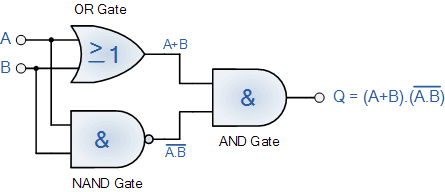 მაშასადამე ეს ლოგიკური ოპერაცია ბულის ალგებრაში წარმოდგენილია გამოსახულებით:  AB = (A+B).()ბულის ალგებრის ლოგიკური ოპერატორების ჭეშმარიტების ცხრილები Tutorial: 6 of 7საწყისი ოპერატორები: „და“ ჩამკეტი 2 შესავლით - ლოგიკური გამრავლება„ან“ ჩამკეტი 2 შესავლით - ლოგიკური შეკრებაჩამკეტი „არა“ - ლოგიკური უარყოფასინთეზირებული ოპერატორები:ჩამკეტი „არა-და“ 2 შესავლითჩამკეტი „არა-ან“ 2 შესავლით „გამომრიცხავი ან“ 2 შესავლით„გამომრიცხავი არა-ან“ 2 შესავლით2 შესავლის მქონე ჩამკეტების ცხრილი:.ბულის ალგებრის გამოყენების მაგალითები Tutorial: 7 of 7მაგალითი  No 1შეადგინეთ ჭეშმარიტების ცხრილი ლოგიკური ფუნქციებისათვის  წერტილებში  C, D და Q.  რა ჩამკეტით შეიძლება შეიცვალოს წარმოდგენილი წრედი.ამ სქემის ჭეშმარიტების ცხრილი ასე გამოიყურება:შევადგინოთ ამ სინთეზირებული ჩამკეტის ბულის გამოსახულება:მაგალითი  No 2ოპოვეთ ბულის გამოსახულება ჩამკეტთა სისტემისათვის: შესავალი სიგნალებისათვის „და“ ჩამკეტი გვაძლევს შედეგს A.B, ხოლო „ან-არა“ ჩამკეტი .  მათი გაერთიანება „ან“ ჩამკეტის საშუალებით გვაძლევს: ამ გამოსახულების მეორე წევრი, დე მორგანის თეორემის თანახმად, საბოლოოდ გვაძლევს გამოსახულებას  .   ეს გამოსახულება შეესაბამება განხილულ ჩამკეტს „გამომრიცხავი არა-ან“ 2 შესავლით:ბულის გამოსახულებიდან ჩანს, რომ შესაძლებელია ამ ჩამკეტის სხვა ტექნიკური გადაწყვეტილებაც. შეგვიძლია „ან“ ჩამკეტით გავაერთიანოთ ორი „და“ ჩამკეტი, მხოლოდ ერთის ორივე შესავალი უნდა იყოს ინვერტირებული.მაგალითი  No 3ჩამკეტი „გამომრიცხავი ან“ წარმოდგენილია ჩამკეტთა სისტემით:შესაძლებელია მისი ბულის გამოსახულების გარდაქმნა და სისტემის სხვა ჩამლეტებით წარმოდგენა. დე მორგანის თეორემის გამოყენებით ვიღებთ: . შეგვიძლია „და“ ჩამკეტით გავაერთიანოთ ორი „ან“ ჩამკეტი, მხოლოდ, ამ შემთხვევაშიც, ერთის ორივე შესავალი უნდა იყოს ინვერტირებული.მაგალითი  No 4იპოვეთ სისტემის ბულის გამოსახულება სქემისათვის:თითოეული ჩამკეტის გამოსავალზე თანმიმდევრულად მივიღებთ ბულის გამოსახულებებს:ამ სისტემის ჭეშმარიტების ცხრილი გამოიყურება შემდეგნაირად:მიღებული გამოსახულება  შესაძლებელია გარდაიქმნას დე მორგანის თეორემის გამოყენებით: . ანუ ირკვევა, რომ მოქმედებს მხოლოდ ერთი შესავალი და სქემა ბუფერის ექვივალენტურია, ანუ უნდა შეიცვალის ბხოლოდ ერთი ჩამკეტით.  ეს მაგალითი გვიჩვენებს, რომ ბულის ალგებრა სისტემების გამარტივების და ოპტიმიზაციის საშუალებას წარმოადგენს. მაგალითი  No 5 7-სეგმენტიანი ციფრული ინდიკატორის დეშიფრატორი წარმოდგენილია ჭეშმარიტების ცხრილით:შევადგინოთ ჩამკეტების სისტემა, რომელიც უნდა მართავდეს ინდიკატორის სეგმენტებს. გვაქვს 4 შესავალი, რომელიც შეესაბამება ორობითი რიცხვების თანრიგებს. შესავლის კოდი უნდა მართავდეს სეგმენტებს. სათითაოთ განვიხილოთ სეგმენტები.სეგმენტი Aთუ დავაკვირდებით ამ სეგმენტის სვეტს, დავინახავთ, რომ სეგმენტი ირთვება ყველა ათობითი რიცხვისათვის გარდა რიცხვებისა 1 და 4. სათანადო ორობითი კოდებია, ან შესავლების მდგომარეობებია 0001 და 0100. ავღნიშნოთ თანრიგები ცვლადებით  . პირველი რიცხვის შემთხვევაში გვაქვს ლოგიკური კომბინაცია: . ეს 4 შესავლის მქონე ლოგიკური ჩამკეტია, რომელმაც უნდა გამორთოს  A სეგმენტი, როდესაც  იღებს მნიშვნელობას 1, დანარჩენები კი მნიშვნელობას 0. მეორე რიცხვის შემთხვევაში გვაქვს ლოგიკური კომბინაცია:  ესეც 4 შესავლის მქონე ლოგიკური ჩამკეტია, რომელმაც უნდა გამორთოს  A სეგმენტი, როდესაც  იღებს მნიშვნელობას 1, დანარჩენები კი მნიშვნელობას 0. სეგმენტის გამორთვა ნიშნავს ლოგიკურ ოპერაციას . სეგმენტი გამოირთვება ან პირველი ან მეორე ლოგიკური კომბინაციის შემთხვევაში, ე.ი. ორივე კომბინაცია უნდა გაერთიანდეს ლოგიკური ოპერატორით „ან“. ეს ნიშნავს, რომ 2 ნახსენები „და“ ჩამკეტი უნდა გაერთიანდეს „ან“ ჩამკეტით. ბულის გამოსავულება იქნება:  .ამ გამოსახულების ექვივალენტია დე მორგანის ტეორემით გარდაქმნილი გამოსახულება  . გამაერთიანებელი „ან“ ჩამკეტი შეცვლილია „და“ ჩამკეტით და ინვერტორით. საბოლოოდ ვიღებთ გამოსახულებას: ამ გამოსახულებას შეესაბამება სქემა: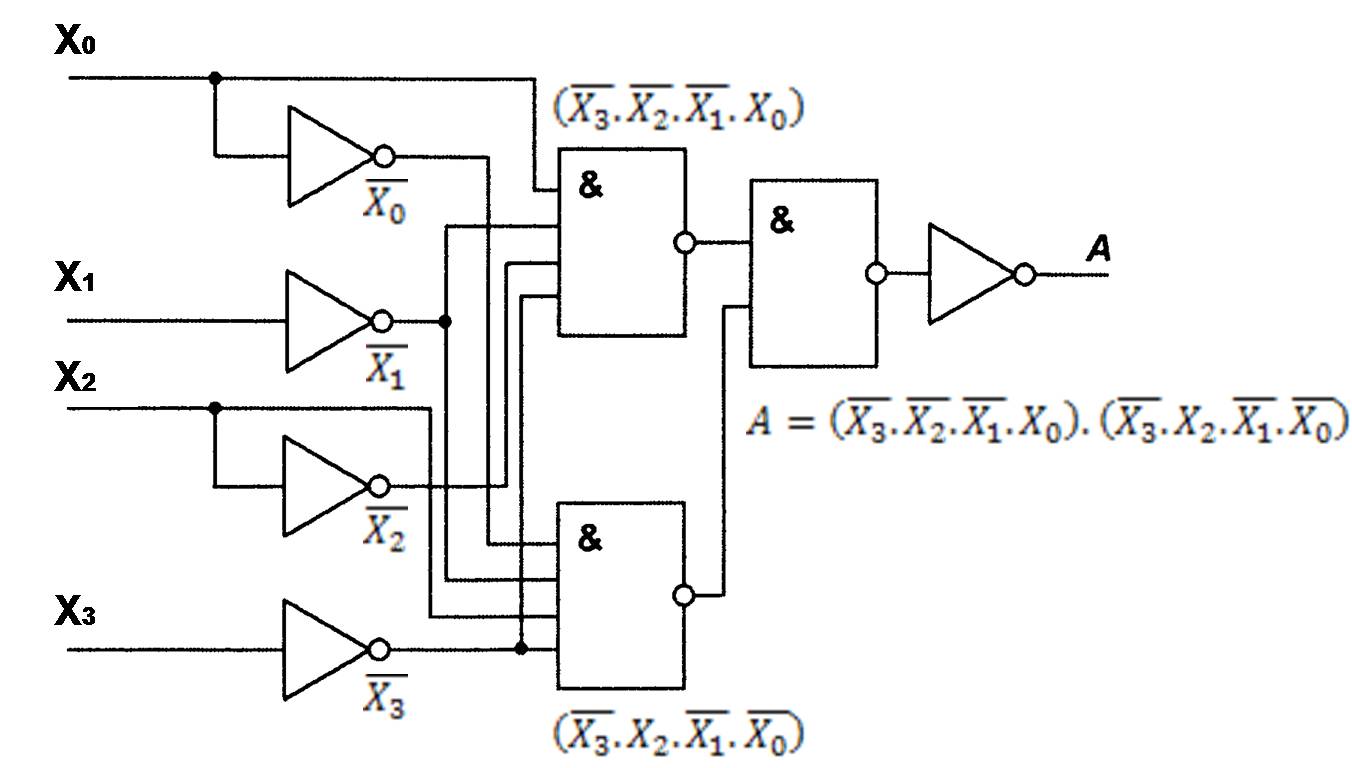 საშინაო დავალებამოცემულია ბულის ალგებრის წესების და 7-სეგმენტიანი ინდიკატორის მდგომარეობათა ცხრილი:დავალება: შეადგინეთ ბულის გამოსახულება და ელექტრული სქემა ინდიკატორის სეგმენტებისათვის.საგამოცდო ტესტის ამოცანები:ბულის გამოსახულების და სქემის შედგენა E სეგმენტისათვის. გამოიყენეთ 4 ან 2 შესავლის მქონე „და “ ჩამკეტები და ინვერტორები. ბულის გამოსახულების და სქემის შედგენა  F  სეგმენტისათვის. გამოიყენეთ 4 ან 2 შესავლის მქონე „და “ ჩამკეტები და ინვერტორები.ბულის გამოსახულების და სქემის შედგენა C და D  სეგმენტისათვის. გამოიყენეთ 4 ან 2 შესავლის მქონე „და “ ჩამკეტები და ინვერტორები.ბულის გამოსახულების და სქემის შედგენა C და G სეგმენტისათვის. გამოიყენეთ 4 ან 2 შესავლის მქონე „და “ ჩამკეტები და ინვერტორები.ბულის გამოსახულების და სქემის შედგენა  A და B სეგმენტისათვის. გამოიყენეთ 4 ან 2 შესავლის მქონე „და “ ჩამკეტები და ინვერტორები.დანართი7-სეგმენტიანი ინდიკატორის დეშიფრატორის სრული სქემა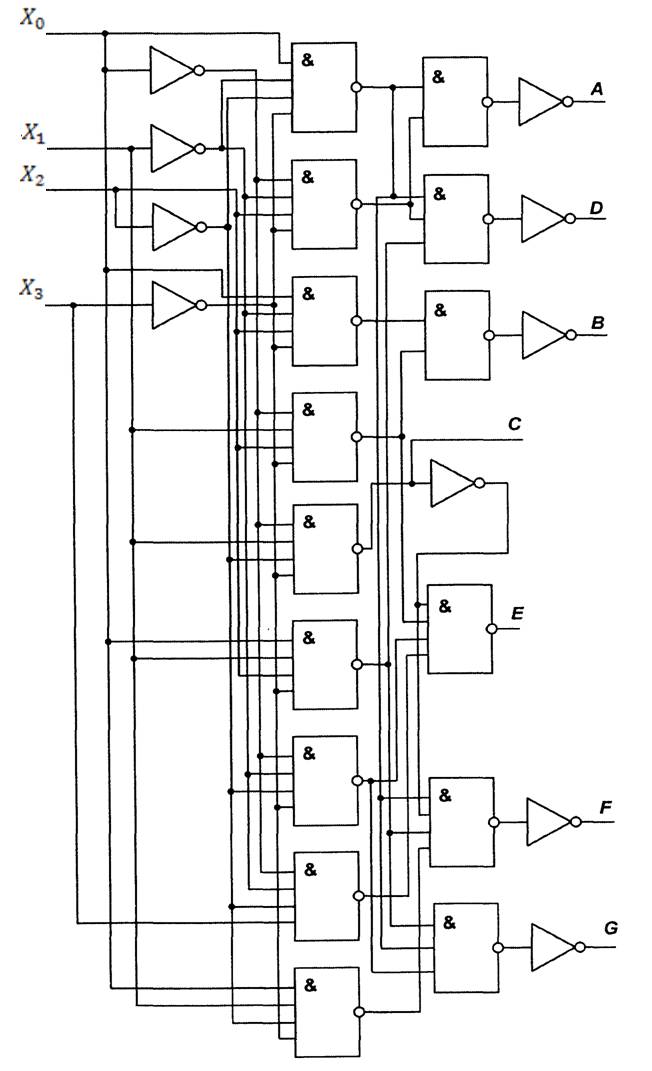 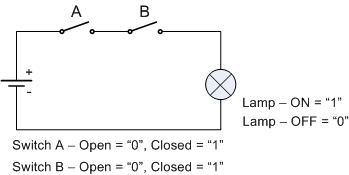 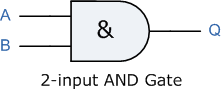 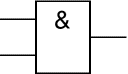 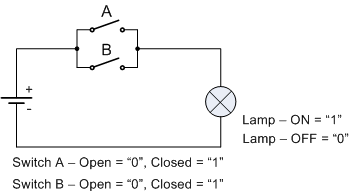 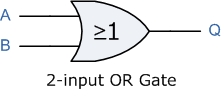 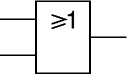 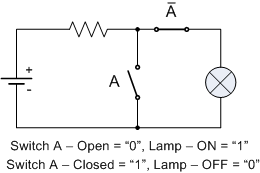 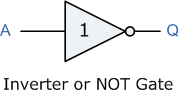 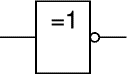 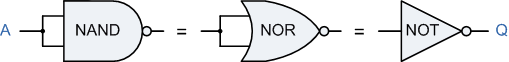 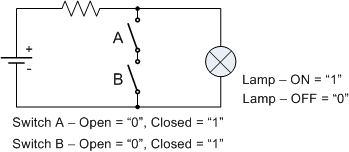 ABგამოსავალიაღწერა001A and B are both open, lamp ON011A is open and B is closed, lamp ON101A is closed and B is open, lamp ON110A is closed and B is closed, lamp OFFბულის გამოსახულება (A AND B)ბულის გამოსახულება (A AND B)ბულის გამოსახულება (A AND B)A . B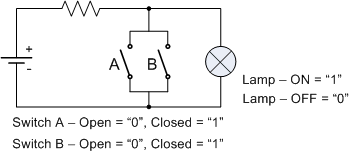 ABგამოსავალიაღწერა001Both A and B are open, lamp ON010A is open and B is closed, lamp OFF100A is closed and B is open, lamp OFF110A is closed and B is closed, lamp OFFბულის გამოსახულება (A OR B)ბულის გამოსახულება (A OR B)ბულის გამოსახულება (A OR B)A + Bფორმულაგანმარტებასქემაწესი ან კანონიA + 1 = 1A in parallel with closed = "CLOSED"A პარალელურად „ჩართულთან“ = “ჩართულს“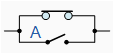 AnnulmentგაუქმებაA + 0 = AA in parallel with open = "A"A პარალელურად „გამორთულთან“ = "A" 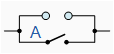 IdentityიგივობაA . 1 = AA in series with closed = "A"A მიმდევრობით ჩართულთან = "A"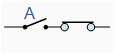 IdentityიგივობაA . 0 = 0A in series with open = "OPEN"A მიმდევრობით გამორთულთან = "გამორთულს"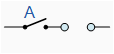 AnnulmentგაუქმებაA + A = AA in parallel with A = "A"A და პარალელური A = "A"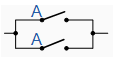 IndempotentდუბლირებაA . A = AA in series with A = "A"A და მიმდევრობით A = "A"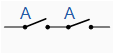 IndempotentდუბლირებაNOT  = ANOT NOT A
(double negative) = "A"A -ს ორმაგი უარყოფა = "A"Double Negationორმაგი უარყოფაA +  = 1A in parallel with not A
= "CLOSED"A და პარალელური = "ჩართული"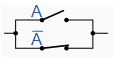 ComplementდამატებაA .  = 0A in series with not A = "OPEN"A და მიმდევრობით = "გამორთული"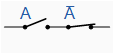 ComplementდამატებაA+B = B+AA in parallel with B =
B in parallel with AA პარალელურად B =B პარალელურად A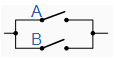 CommutativeკომუტაციაA.B = B.AA in series with B =
B in series with AA მიმდევრობით B =
B მიმდევრობით A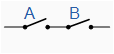 Commutativeკომუტაცია= .invert and replace OR with ANDინვერტირება ცვლის „ან“-ს „და“-ზეde Morgan's Theoremდე მორგაბნის თეორემა. = invert and replace AND with ORინვერტირება ცვლის „და“-ს „ან“-ზეde Morgan's Theoremდე მორგანის თეორემაQ =(A + B)(A + C)AA + AC + AB + BC- Distributive lawA + AC + AB + BC- Identity AND law (A.A = A)A(1 + C) + AB + BC- Distributive lawA.1 + AB + BC- Identity OR law (1 + C = 1)A(1 + B) + BC- Distributive lawA.1 + BC- Identity OR law (1 + B = 1)Q =A + BC- Identity AND law (A.1 = A)სიმბოლოცხრილიცხრილიცხრილი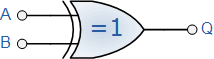 2-input Ex-OR GateBAQ2-input Ex-OR Gate0002-input Ex-OR Gate0112-input Ex-OR Gate1012-input Ex-OR Gate110ბულის გამოსახულება Q = ABRead as A OR B but NOT BOTH gives QRead as A OR B but NOT BOTH gives QRead as A OR B but NOT BOTH gives QსიმბოლოცხრილიცხრილიცხრილიABQ000010100111ბულის გამოსახულება Q = A.BRead as A AND B gives QRead as A AND B gives QRead as A AND B gives QსიმბოლოცხრილიცხრილიცხრილიABQ000011101111ბულის გამოსახულება Q = A+BRead as A OR B gives QRead as A OR B gives QRead as A OR B gives QსიმბოლოცხრილიცხრილიცხრილიAQ0110ბულის გამოსახულება Q = NOT A or Read as inverse of A gives QRead as inverse of A gives QRead as inverse of A gives QსიმბოლოცხრილიცხრილიცხრილიABQ001011101110ბულის გამოსახულება Q = Read as NOT A or NOT B gives QRead as NOT A or NOT B gives QRead as NOT A or NOT B gives QსიმბოლოცხრილიცხრილიცხრილიABQ001010100110ბულის გამოსახულება Q = Read as NOT A and NOT B gives QRead as NOT A and NOT B gives QRead as NOT A and NOT B gives Qსიმბოლოცხრილიცხრილიცხრილი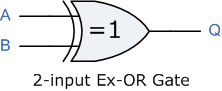 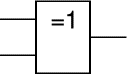 ABQ000011101110ბულის გამოსახულება Q = A⊕Bსიმბოლოცხრილიცხრილიცხრილი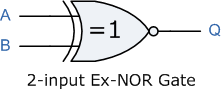 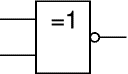 ABQ001010100111ბულის გამოსახულება Q = შესავალიშესავალიჩამკეტების გამოსავალიჩამკეტების გამოსავალიჩამკეტების გამოსავალიჩამკეტების გამოსავალიჩამკეტების გამოსავალიჩამკეტების გამოსავალიABANDNANDORNOREX-OREX-NOR00010101010110101001101011101001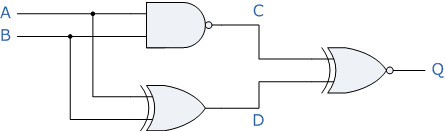 შესავალიშესავალიგამოსავალიგამოსავალიგამოსავალიABCDQ00100011111011111001C =D =Q =  =გამოყენებული წესი  = AB = (A+B).() = AB = (A+B).() = =  +  ===   =  + =  A. = 0==  A + BC =(A + B)(A + C)Q =ექვივალენტი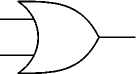 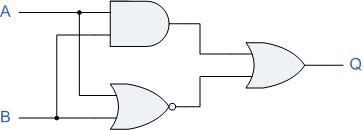 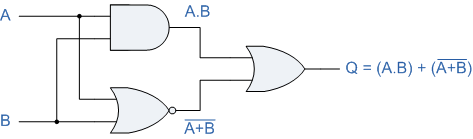 სიმბოლოცხრილიცხრილიცხრილიABQ001010100111ბულის გამოსახულება Q = 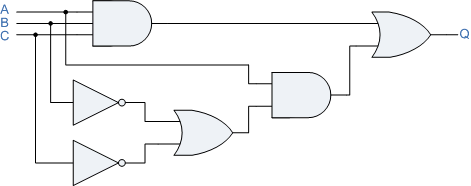 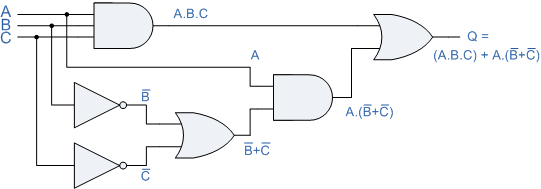 შესავალიშესავალიშესავალიშუალედური შედეგიშუალედური შედეგიშუალედური შედეგიშუალედური შედეგიშუალედური შედეგიგამოსავალიCBAA.B.CBCB+CA.(B+C)Q000011100001011111010001100011001111100010100101010111110000000111100001DECBINABCDEFG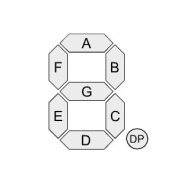 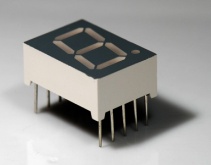 000001111110100010110000200101101101300111111001401000110011501011011011601101011111701111110000810001111111910011111011